Cuaderno de campo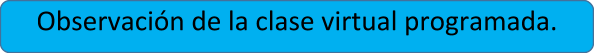 Experiencia de aprendizaje               : Cuidamos nuestra saludActividad                                              : Nos informamos sobre las acciones que afectan                                                                   nuestra saludDocente                                                : Laura Elizabeth Suarez HuamánGrado y sección                                   : 4° Semana /fecha                                     : Medio                                                    : Plataforma “Aprendo en Casa”           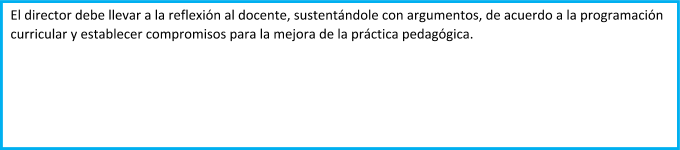 HechosPreguntas orientadorasLa docente saluda a los estudiantes.Ella menciona que norma deben cumplir durante la reunión de retroalimentación.Escuchar atentamente a la profesora.La docente llamará a los niños por su nombre para hacer preguntas sobre la clase en la plataforma “Aprendo en casa”.La docente indicará quien puede encender su micrófono.Luego enseña un cartel por la pantalla con el nombre de la actividad y las metas que tenían que lograr, procede a leerlesPregunta a Juan lo siguiente :¿Cuál fue tu respuesta en la primera pregunta de la ficha?Juan responde lo siguiente: No puede resolver, porque la tienda estaba cerrada y no tenía donde imprimir las hojas.La docente comenta que no se sienta mal y que después conversará  con su mamá para que con anticipación pueda tener todo el material listo.Solicita que levanten la mano todos los niños realizaron la lectura del texto con ayuda de un familiar.La docente comparte en la pantalla con siete (7) preguntas y empieza a llamar algunos estudiantes para que lean sus respuestas. Pregunta a la niña Carmen ¿Qué le conseguirías a Miguel para que cuide su salud?Ella responde, que se cuide. Continúa preguntando a otros estudiantes y estos leen las respuestas de sus fichas.Luego, pregunta a los estudiantes, sí les gustó la lectura.¿Cómo se sintieron?Indica que deben guardar en su portafolio las actividades que han trabajado.Y que el día de mañana se reunirá a la misma hora. Para desarrollar el área de Ciencia y Tecnología.  Finalmente se despide de los estudiantes recomiéndalos que se laven las manos y que se alimenten bien para que estén sanos.¿Cómo se sintió al desarrollar esta nueva forma de trabajo con sus estudiantes?¿Qué nos garantiza el cumplimiento de estas normas?Entonces, ¿quiénes debieron participar en su elaboración? ¿Por qué?¿Cómo usted evidencia  que sus estudiantes lograron las metas del aprendizaje planteadas para la sesión? ¿Qué estrategias realizó para que los niños logren las metas?¿Cuándo Juan le responde que no pudo resolver las preguntas por falta de ficha?¿De qué forma lo pudo haber orientado para que utilice otro material con el que cuenta en casa?¿Sera necesario que todas las fichas tengan que imprimirse? ¿Entonces que otro recurso pueden usar otros estudiantes?                        ¿Qué parte del texto pudo utilizar para que el niño oralmente pueda responder las preguntas planteadas? (a partir de la imagen).A la respuesta de Carmen, ¿Qué preguntas puedes formular para orientar a la niña?¿Según la lectura que acciones realizaba miguel?¿Y cuáles de estas acciones perjudican a la salud?Entonces ¿Qué le recomendarías para que se cuide?¿La retroalimentación que realizó garantiza  que sus estudiantes hayan logrado la meta propuesta?